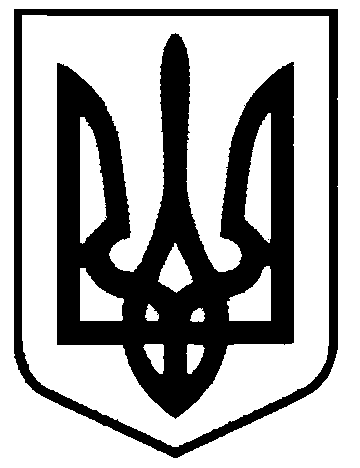 СВАТІВСЬКА МІСЬКА РАДАВИКОНАВЧИЙ КОМІТЕТРІШЕННЯВід «22» лютого  2019р.                          м. Сватове                                                      № 26«Про організацію проїзду вантажних автомобілів по території м. Сватове»З метою забезпечення діяльності підприємств, розташованих на території м. Сватове та потреб населення міста, враховуючи те що на період ремонту мосту через річку Красна та збереження від руйнування великовантажним автомобільним транспортом асфальтобетонного  та твердого покриття, штучних споруд на вулицях міста  по вул. ім. Островського, вул. ім. Чкалова, вул. ім. Столбового, було встановлено знаки «Рух вантажних автомобілів заборонено», що перешкоджає роботі підприємств, керуючись п.33.3 «Правила дорожнього руху», ст. 40 Закону України «Про місцеве самоврядування в Україні», Виконавчий комітет Сватівської міської ради                                                                  ВИРІШИВ:1. Дозволити проїзд під знаки «Рух вантажних автомобілів заборонено»  вантажним автомобілям і составам транспортних засобів, а також тракторам, самохідним машинам і механізмам, що обслуговують громадян, які проживають або працюють у цій зоні, а також  транспортним засобам, що обслуговують підприємства, які розташовані у позначеній зоні, пунктом призначення яких є місто Сватове, або підприємства, установи, організації, які розташовані в м. Сватове по вул. ім. Островського, ім. Чкалова, ім. Столбового. 3.    Контроль за виконанням даного рішення покласти на   заступника міського голови       Євтушенко О.І.  Сватівський міський  голова                                                                               Є.В.Рибалко